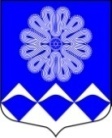 РОССИЙСКАЯ ФЕДЕРАЦИЯ
 АДМИНИСТРАЦИЯМУНИЦИПАЛЬНОГО ОБРАЗОВАНИЯ
ПЧЕВСКОЕ СЕЛЬСКОЕ ПОСЕЛЕНИЕ
КИРИШСКОГО МУНИЦИПАЛЬНОГО РАЙОНА
ЛЕНИНГРАДСКОЙ ОБЛАСТИПОСТАНОВЛЕНИЕОт 24 февраля 2021 года 	№ 19д. ПчеваВ соответствии с Указом Президента Российской Федерации от 10 декабря 2020 года № 778 «О мерах по реализации отдельных положений Федерального закона «О цифровых финансовых активах, цифровой валюте и о внесении изменений в отдельные законодательные акты Российской Федерации», Федеральным законом от 25 декабря 2008 года № 273-ФЗ «О противодействии коррупции», администрация муниципального образования Пчевское сельское поселение Киришского муниципального района Ленинградской областиПОСТАНОВЛЯЕТ:1. Установить, что с 1 января по 30 июня 2021 года включительно:1.1  Граждане, претендующие на замещение должностей муниципальной службы, а также муниципальные служащие, предусмотренные перечнем должностей, утвержденным постановлением Администрации муниципального образования Пчевское сельское поселение Киришского муниципального района Ленинградской области от 15.10.2020  № 78 «Об утверждении перечня должностей муниципальной службы, при назначении на которые граждане и при замещении которых муниципальные служащие обязаны представлять сведения о своих доходах, расходах, об имуществе и обязательствах имущественного характера, а также сведения о доходах, расходах, имуществе и обязательствах имущественного характера своих супруги (супруга) и несовершеннолетних детей», вместе со сведениями, представляемыми по форме справки, утвержденной Указом Президента Российской Федерации от 23 июня 2014 года № 460 «Об утверждении формы справки о доходах, расходах, об имуществе и обязательствах имущественного характера и внесении изменений в некоторые акты Президента Российской Федерации», представляют уведомление о принадлежащих им, их супругам и несовершеннолетним детям цифровых финансовых активах, цифровых правах, включающих одновременно цифровые финансовые активы и иные цифровые права, утилитарных цифровых правах и цифровой валюте (при их наличии) по форме, согласно приложению к настоящему постановлению.1.2. Граждане, претендующие на должность руководителя муниципального учреждения, а также руководители муниципального учреждения обязаны представлять сведения о своих доходах, расходах, об имуществе и обязательствах имущественного характера, а также сведения о доходах, расходах, имуществе и обязательствах имущественного характера своих супруги (супруга) и несовершеннолетних детей», вместе со сведениями, представляемыми по форме справки, утвержденной Указом Президента Российской Федерации от 23 июня 2014 года № 460 «Об утверждении формы справки о доходах, расходах, об имуществе и обязательствах имущественного характера и внесении изменений в некоторые акты Президента Российской Федерации», представляют уведомление о принадлежащих им, их супругам и несовершеннолетним детям цифровых финансовых активах, цифровых правах, включающих одновременно цифровые финансовые активы и иные цифровые права, утилитарных цифровых правах и цифровой валюте (при их наличии) по форме, согласно приложению к настоящему постановлению.2. Уведомление, предусмотренное пунктом 1 настоящего постановления, представляется по состоянию на первое число месяца, предшествующего месяцу подачи документов для замещения соответствующей должности.3.	Опубликовать настоящее постановление в газете «Пчевский вестник» и разместить на официальном сайте администрации pchevskoe.ru.4.	Настоящее постановление вступает в силу  с 01.01.2021.5.   Контроль за исполнением настоящего постановления оставляю за собой.   Глава администрации		                                                          Д.Н. Левашов Приложение  к постановлению от 24.02.2021 № 19УВЕДОМЛЕНИЕо наличии цифровых финансовых активов, цифровых прав,включающих одновременно цифровые финансовые активы и иныецифровые права, утилитарных цифровых прав, цифровой валюты    Я, _________________________________________________________, уведомляю(фамилия, имя, отчество)о наличии у меня, моей супруги (моего супруга), несовершеннолетнего ребенка (нужное подчеркнуть) следующего имущества:    1.  Цифровые финансовые активы, цифровые права, включающие одновременно цифровые финансовые активы и иные цифровые права    --------------------------------    <1>  Указываются  наименования  цифрового  финансового актива (если его нельзя определить, указываются вид и объем прав, удостоверяемых выпускаемым цифровым   финансовым   активом)   и  (или)  цифрового  права,  включающего одновременно  цифровые  финансовые  активы  и иные цифровые права (если его нельзя  определить,  указываются вид и объем прав, удостоверяемых цифровыми финансовыми  активами  и  иными  цифровыми  правами  с указанием видов иных цифровых прав).    <2>   Указываются  наименование  оператора  информационной  системы,  в которой  осуществляется  выпуск  цифровых  финансовых  активов,  страна его регистрации  и его регистрационный номер в соответствии с применимым правом (в  отношении  российского  юридического лица указываются идентификационный номер налогоплательщика и основной государственный регистрационный номер).    2. Утилитарные цифровые права    -------------------------------- <1>   Указывается  уникальное  условное  обозначение,  идентифицирующее утилитарное цифровое право.    <2>  Указываются  наименование  оператора инвестиционной платформы, его идентификационный   номер   налогоплательщика  и  основной  государственный регистрационный номер.    3. Цифровая валютаО мерах по реализации Указа Президента Российской Федерации от 10 декабря 2020 года № 778 «О мерах по реализации отдельных положений Федерального закона «О цифровых финансовых активах, цифровой валюте и о внесении изменений в отдельные законодательные акты Российской Федерации»№ п/пНаименование цифрового финансового актива или цифрового права <1>Дата приобретенияОбщее количествоСведения об операторе информационной системы, в которой осуществляется выпуск цифровых финансовых активов <2>1234512№ п/пУникальное условное обозначение <1>Дата приобретенияОбъем инвестиций (руб.)Сведения об операторе инвестиционной платформы <2>12345123№ п/пНаименование цифровой валютыДата приобретенияОбщее количество1234123по состоянию на _______________(фамилия и инициалы)(подпись и дата)